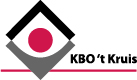 25 april 2019.Beste allemaal,Terwijl ik dit schrijf zijn de temperaturen hoogzomers, terwijl we vorige week nog met de kachel aan zaten. Zoals U ziet april doet wat hij wil!De afgelopen maand hebben wij weer leuke dingen gedaan. De Paasbingo was een groot succes en een hele gezellige middag. De 24e zijn we naar “Lily Klaver” geweest met een groep van zo’n 40 personen, sjonge sjonge wat een enorm bedrijf, heel veel gaat automatisch, maar er blijft toch nog veel handwerk over. Een indrukwekkende en leerzame middag.Op 29 mei is ons jaarlijkse uitje, bijgevoegd vindt U het opstapschema en verdere mededelingen.Vergeet U niet te stemmen voor de RaboClubkasCampagne? Het kan ons hopelijk weer een leuk bedrag voor de kas opleveren.Op 15 juni gaan we weer fietsen. Net als vorig jaar stelt de Stichting NUT, in samenwerking met Omnisport, weer maximaal € 300,- ter beschikking voor die verenigingen die met minimaal 10 fietsers (sters) 30 kilometer gaan afleggen.Dit moet weer gaan lukken. In voorgaande jaren deden we dat samen met het koor want als de ene groep mensen te kort komt kan de andere groep dat tekort aanvullen. Een systeem dat zichzelf bewezen heeft.In het volgende magazine meer hierover.Dan nog even een huishoudelijke mededeling. In Uw jaarprogramma staat dat de opening van ons nieuwe seizoen op 4 September zal zijn. Dat wordt een week verplaatst en is nu opWoensdag 11 september.Noteert U dat even? Ik zal U er tegen die tijd nog even aan helpen herinneren.Agenda.De eerstvolgende spelletjesmiddagen in mei zijn de woensdagen 1 en 15 mei en op woensdag………………29 mei is onze busreis.De bus is nagenoeg volgeboekt en verschijnt op 29 mei volgens onderstaand schema op de volgende opstapplaatsen:Dit schema goed bewaren want het verschijnt maar eenmaal ! ! ! ! ! !Het opstapschema															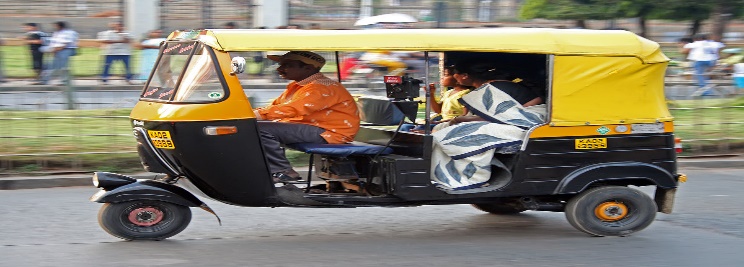 08.00 uur bij de Raatstede	08.05 bij de Rustenburgerhof		08.07 bij de Weidemolen / hoek Stellingmolen			08.10 Rustenburgerweg / fietspad vanaf Tsjaarlingerm.				08.15 bij de “Deel” , waarna vertrek. Bijzondere verjaardagen in Mei.Mevr. T. Post - de Boer	16 mei	80  jaar.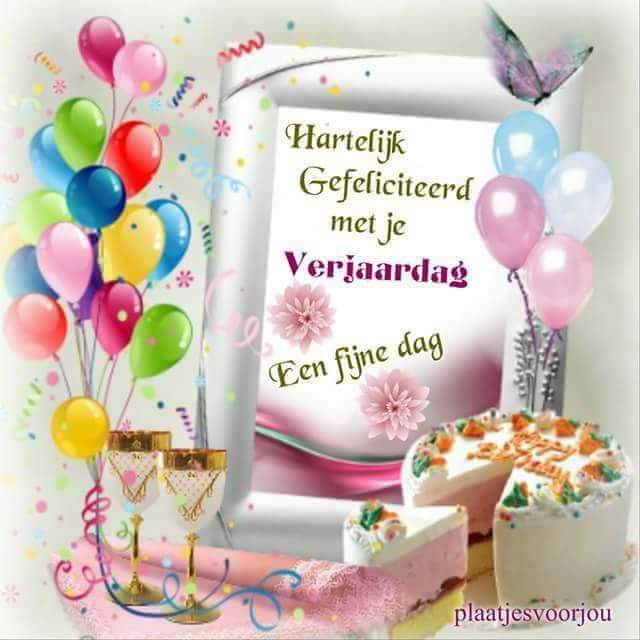 Dhr. A. Groen – Boots	21 mei	80 jaar.Beiden heel hartelijk gefeliciteerd en een fijne dag gewenst      Het volgende KBO/PCOB magazine verschijnt rond 27 mei.Vriendelijke groeten,Riny Rijpkema.